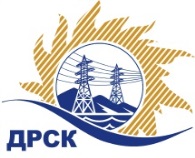 Акционерное Общество«Дальневосточная распределительная сетевая  компания»ПРОТОКОЛ № 67/УКС-Рзаседания Закупочной комиссии по рассмотрению заявок по открытому запросу предложений на право заключения договора на выполнение работ  «ПИР Теплая стоянка со складскими помещениями на базе Завитинского СР СП "ВЭС", филиал "АЭС"»Способ и предмет закупки: открытый запрос предложений  на право заключения Договора на выполнение работ «ПИР Теплая стоянка со складскими помещениями на базе Завитинского СР СП "ВЭС", филиал "АЭС"», закупка 229 р. 2.1.1 ГКПЗ 2017.ПРИСУТСТВОВАЛИ:  члены постоянно действующей Закупочной комиссии 2-го уровня АО «ДРСК» .ВОПРОСЫ, ВЫНОСИМЫЕ НА РАССМОТРЕНИЕ ЗАКУПОЧНОЙ КОМИССИИ: О  рассмотрении результатов оценки заявок УчастниковОб отклонении заявки ОАО "Амургражданпроект"О признании заявок соответствующими условиям Документации о закупкеО предварительной ранжировке заявок.О проведении переторжкиРЕШИЛИ:По вопросу № 1Признать объем полученной информации достаточным для принятия решения.Утвердить цены, полученные на процедуре вскрытия конвертов с заявками участников открытого запроса предложений.По вопросу № 2Отклонить заявку Участника ОАО "Амургражданпроект"   от дальнейшего рассмотрения как несоответствующую требованиям пп. «а,б» п. 2.8.2.5 Документации о закупке.По вопросу № 3Признать заявки ООО "КАМИЛА" (675000, Россия, Амурская обл., г. Благовещенск, ул. Северная, д. 167, лит. А),  ООО "АСК "БАРС" (664074, Россия, Иркутская обл., г. Иркутск, ул. Флюкова, д. 37), ООО "Энергопроект Центр" (160009, г. Вологда, ул. Мальцева, д.52, оф.409а.) соответствующими условиям Документации о закупке и принять их к дальнейшему рассмотрению.По вопросу № 4Утвердить предварительную ранжировку заявок Участников:По вопросу № 5 Провести переторжку. Допустить к участию в переторжке заявки следующих участников:  ООО "КАМИЛА" (675000, Россия, Амурская обл., г. Благовещенск, ул. Северная, д. 167, лит. А), ООО "АСК "БАРС" (664074, Россия, Иркутская обл., г. Иркутск, ул. Флюкова, д. 37), ООО "Энергопроект Центр" (160009, г. Вологда, ул. Мальцева, д.52, оф.409а.). Определить форму переторжки: заочная.Назначить переторжку на 23.01.2017 в 10:00 час. (благовещенского времени).Место проведения переторжки: ЭТП b2b-energoОтветственному секретарю Закупочной комиссии уведомить участников, приглашенных к участию в переторжке, о принятом комиссией решенииИсп. Коротаева Т.В.Тел. (4162) 397-205г. Благовещенск«20» января  2017№Наименование участника и его адрес Цена заявки на участие в закупке1ООО "КАМИЛА" (675000, Россия, Амурская обл., г. Благовещенск, ул. Северная, д. 167, лит. А)762 700,00 руб. без учета НДС 899 986,00 руб. с учетом НДС 2ООО "АСК "БАРС" (664074, Россия, Иркутская обл., г. Иркутск, ул. Флюкова, д. 37)900 000,00 руб. без учета НДС (НДС не облагается)3ООО "Энергопроект Центр" (160009, г. Вологда, ул. Мальцева, д.52, оф.409а.)1 000 000,00 руб. без учета НДС 1 180 000,00 руб. с учетом НДС 4ОАО "Амургражданпроект" (675000, Россия, Амурская обл., г. Благовещенск, ул. Зейская, 173)1 000 000,00 руб. без учета НДС (НДС не облагается)Основания для отклонения1. По предоставленной к рассмотрению сметной документации выявлено следующее: а. Объем работ предлагаемый участником не соответствует заявленному в  Техническом задании, а именно: Участником учтена только площадь здания (192м2), а площадь подъездных путей не учтена, что  не соответствует требованиям п. 2 и п. 3.11 «Технические характеристики для разработки проектной документации на строительство объекта» (Приложение № 3 к Техническому заданию). б. Инженерные изыскания на инженерно-геодезические, инженерно-геологические и инженерно-экологические изыскания не подтверждены сметными расчётами. 2. У участника имеется вступивший в законную силу и не обжалованный судебный акт: дело  № А04-5782/2016 на сумму 250,0 тыс. руб., что не соответствует пп. «ж» п. 2. 5. 1. 1 Документации о закупке.Место в предварительной ранжировкеНаименование участника и его адресЦена заявки на участие в закупке без НДС, руб.Балл по неценовой предпочтительности1 местоООО "КАМИЛА" (675000, Россия, Амурская обл., г. Благовещенск, ул. Северная, д. 167, лит. А)762 700,003,42 местоООО "Энергопроект Центр" (160009, г. Вологда, ул. Мальцева, д.52, оф.409а.)1 000 000,001,83 местоООО "АСК "БАРС" (664074, Россия, Иркутская обл., г. Иркутск, ул. Флюкова, д. 37)900 000,000,6Ответственный секретарь Закупочной комиссии  2 уровня АО «ДРСК»____________________М.Г. Елисеева